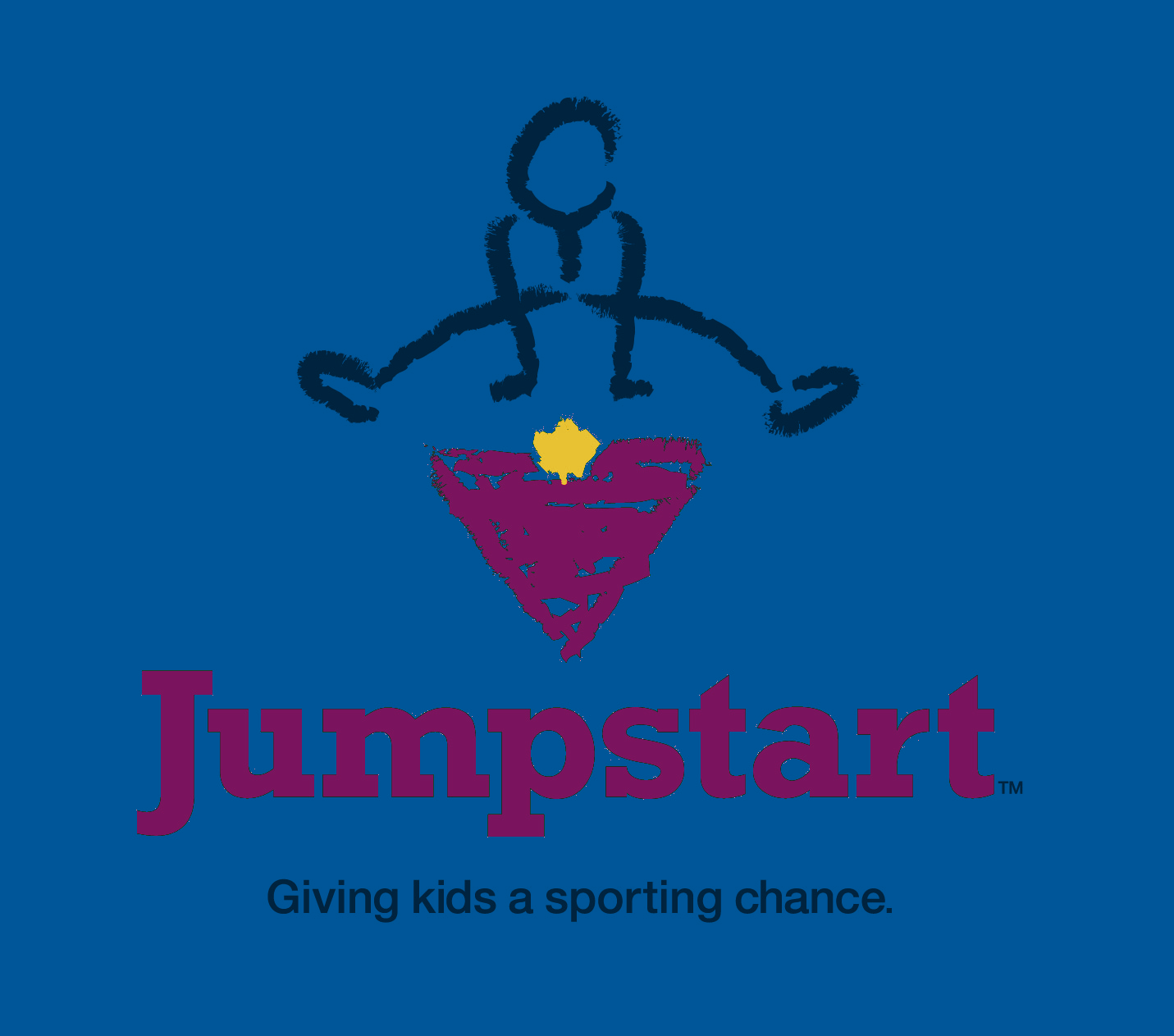 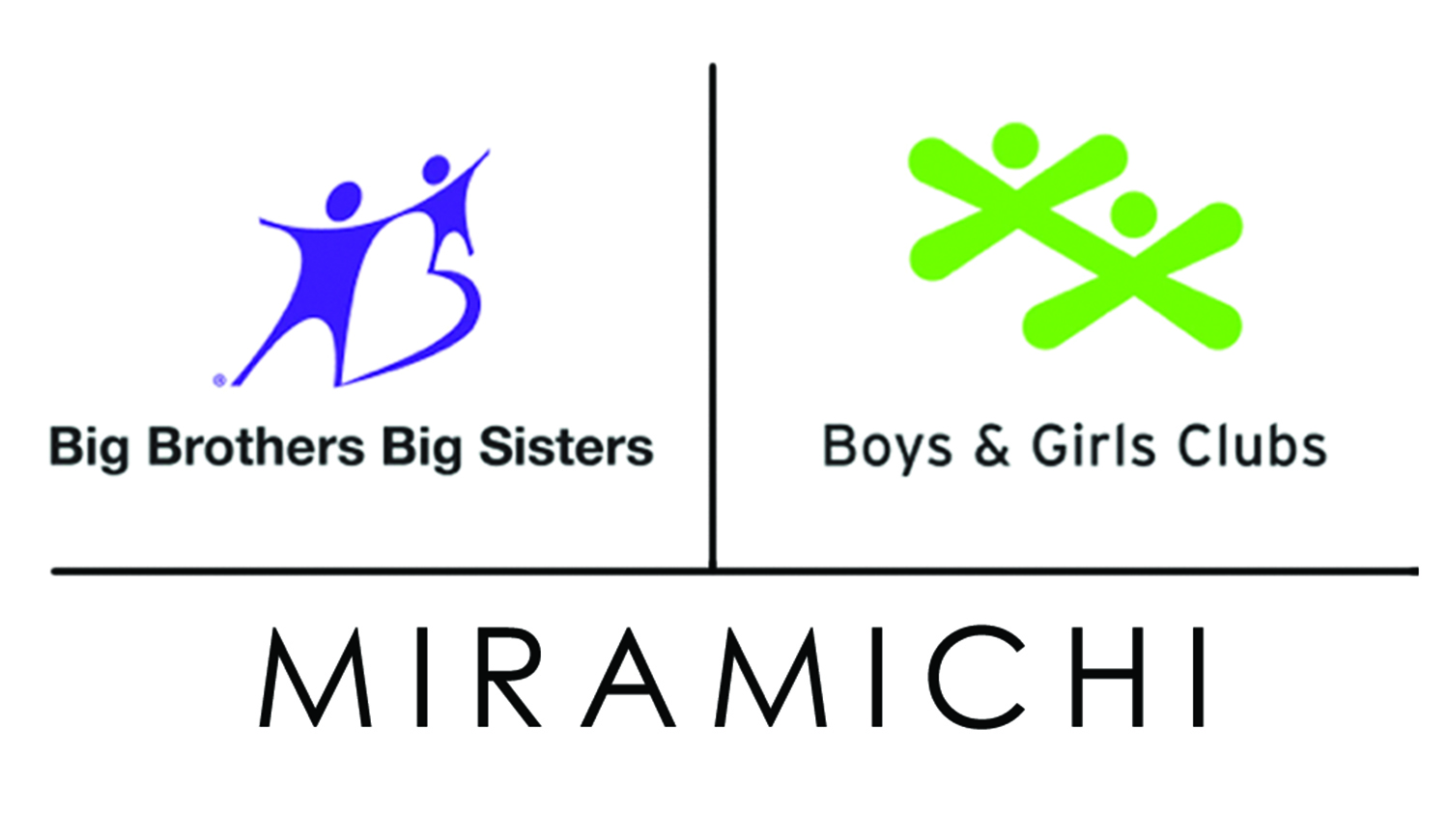 On behalf of Miramichi Boys & Girls Club & Jumpstart, we would like to thank you for your interest in our Jumpstart Program. Miramichi Boys & Girls Club / Jumpstart program has two main funding allocation periods – one for the Spring/Summer season (deadline is May 30/14) and one for the Fall/Winter season (deadline is September 30/14).The application form is used to identify children in financial need looking to participate in a specific sport or recreational activities. Our goal is to help those children that would not have otherwise been able to participate in a physical activity without the assistance of Jumpstart. Listed below are the general funding guidelines:  Open to children aged 4 to 18 years old Household income under $30,000	Two options to verify household income:  choose oneAttach proof of household income with the applicationORAttach the Endorsement note in lieu of proof of income Multiple children within the same family can apply Children can apply for successive seasons in an activity Funding is for individual children, not groups or teams Funding must be a program that lasts a season Funding is paid only to the organization$300: a child may receive up to $300 per year from JumpstartPlease send completed application form to:Jumpstart CommitteeBoys & Girls Club115 Maher St. Miramichi, NB    E1N 4B4Email to: yvillage@nbnet.nb.caOr fax to 778-1855JumpStart Application FormParent / Guardian InformationParents or legal guardians must submit separate applications for each child.Name of Parent / Guardian: __________________________________________________Address: ________________________________________________________________  Community: __________________________________ Postal Code: __________________Telephone: Daytime: ______________________ Cell Phone: ________________________Email Address:  ___________________________________________________________Number of children in household:  _____   Check one: (     ) One parent household   (     ) Two parent householdSignature of Parent/Guardian: _____________________________ Date:________________________Child / Youth InformationName: __________________ Gender (Male __ Female __) Date of Birth (D/M/Y): ____/____/____Has your child received previous JumpStart funding: Yes ____    No ____Sport / Organization InformationName of Sport/Activity: __________________________________________________________Name of League/Organization: ____________________________________________________Address: ______________________________________________________________________Community: ___________________________________ Postal Code: _____________________Name of contact: _____________________________Position: __________________________Telephone: ______________________________ Cell: _________________________________Email address: _________________________________________________________________Activity start date: ___________________________Length of activity: ____________________Funding RequestTotal cost of program: $___________ Registration Request: $___________Equipment Request: $_______________Type of Equipment: ____________________________Total Request: $________________Confirmation of Eligibility: please pick one of two options☐Proof of household income attached with this application☐Endorsement note that is attached; no proof of household income requiredFor Office Use Only:Application received (d/m/y): _________ Approved: _____ Denied: ______ First Time Funding? Y /N ____      Funding Amount: $_______ Cheque Date (d/m/y): ____/____/____ Cheque #: _________